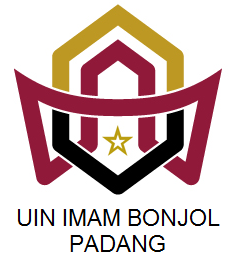 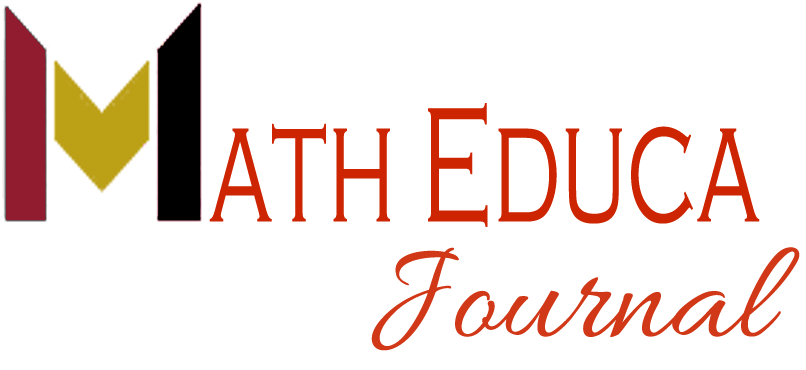 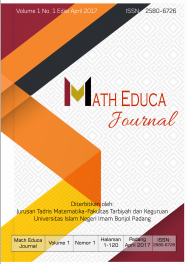 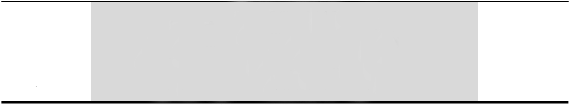 PENGGUNAAN RANTAI MARKOV ORDE DUA UNTUK MENGANALISIS PENJUALAN DAN PERSAINGAN AIR MINERAL DALAM KEMASAN                                    BOTOL SELAMA PANDEMI COVID-19 DI KOTA MEDAN1Freddy Giawa, 2Riri Syafitri Lubis, 3Rina Widyasari  Program Studi Matematika, Fakultas Sains dan Teknologi,Universitas Islam Negeri Sumatera Utara.freddy.giawa@gmail.com, riri_iain@yahoo.com, rina_widyasari@uinsu.ac.idReceived: Month 20xx; Accepted: Month 20xx; Published: Month 20xxAbstrak     Masa pandemi COVID-19 mempengaruhi penjualan air mineral dalam kemasan botol sebab banyak kantor yang bekerja dari rumah (Work From Home).Tujuan penelitian ini adalah untuk mengetahui  bagaimana penjualan dan persaingan dua merek air mineral dalam kemasan botol yang mengalami penurunan penjualan selama masa pandemi COVID-19. Penelitian ini mengamati penjualan dan persaingan dua merek air mineral dalam kemasan botol selama pandemi COVID-19 di Kota Medan dengan menggunakan Rantai Markov orde dua sehingga tingkat penjualan dapat optimal.Rantai Markov orde dua ini menggunakan data saat ini dan data sebelumnya untuk menggambarkan tingkat penjualan air mineral dalam kemasan botol pada bulan September 2020 sampai dengan November 2020. Berdasarkan hasil Penelitian ini besar peluang peralihan di masa mendatang orde dua yaitu produk AQUA pada September adalah 61% mengalami kenaikan 0,39% dari Oktober, pada Oktober adalah 61,39 mengalami penurunan 0,02% sehingga pada November adalah 61,37% sedangkan produk Le Mineral pada September adalah 39% mengalami penurunan 0,39% dari Oktober, Oktober adalah 38,61% mengalami penetapan pada November sehingga November 38,61%.Kata Kunci: Penjualan, AQUA, Le Minerale, Rantai Markov,orde duaAbstractThe COVID-19 pandemic has effected the sale of bottled mineral water because many offices work from home. The purpose of this study was to find out how the sales and competition of two bottled mineral water brands experienced a decline in sales during the COVID-19 pandemic COVID-19. The formulation of the problem in this study is how the sales and competition of two bottled mineral water brands during the COVID-19 pandemic in Medan City which are hampered by a decline. Based on the results of this study, there is a large chance of second order transition, namely AQUA products in September, which is 61%, an increase of 0,39% from October, in October it was 61,39%, a decrease of 0,02% so that in November it was 61,37%, while Le Mineral  were 39%, decreased 0,39% from October, October was   38,61%, experienced a fix in November so November was 38,61%.          Keywords: Sales, AQUA, Le Minerale, Marcov Chain, Orde 2Pendahuluan    Saat pandemi COVID-19 yang kita alami saat ini, masyarakat membutuhkan air minum yang layak untuk dikonsumsi manusia. Air mineral dalam kemasan adalah salah satu solusinya untuk menjadi salah bahan konsumsi manusia sehingga banyak merek air mineral yang beredaran di pasaran sehingga hal ini dapat menimbulkan persaingan penjualan air mineral. Merek yang peneliti teliti adalah merek AQUA dan Le Minerale.Kedua Perusahaan Air Minum Dalam Kemasan (AMDK) merek AQUA dan Le Minerale bertarung di pasar berlanjut di pengadilan sebab kedua pesaing merek AQUA dan Le Minerale merupakan salah satu merek  air minum dalam kemasan terbaik, hal ini didapat jumlah peminat kedua merek tersebut paling banyak peminatnya dibandingkan merek air mineral lainnya (https://tito.id/le-minerale-versus-aqua). Penelitian ini dilatarbelakangi oleh masalah penjualan dua merek air mineral dalam kemasan botol yang mengalami penurunan penjualan disebabkan berkurangnya aktivitas didalam rumah sehingga mengalami penurunan penjualan termasuk pekerja kantoran yang beraktivitas didalam rumah dan persaingan dua merek air mineral dalam kemasan botol yang lebih banyak diminati pelanggan di Kota Medan, serta peralihan pembelian air mineral dalam kemasan botol sehingga perusahaan harus  dapat mengantisipasi penjualan produk minuman terkendala menurun selama Pandemi COVID-19 agar penjualan menjadi stabil di Kota Medan, karena itu peneliti tertarik untuk mengangkat kasus ini sebagai bahan penelitian.    Penelitian tentang kasus rantai markov orde dua yang sudah dilakukan peneliti sebelumnya adalah Carmen Castillo etc tahun 2012 dengan jurnal berjudul “Rainflow Analysis in Coastal Engineering Using Switching Second Order Markov Models. Penelitian selanjutnya adalah G. Horvart, S.Racz, M.Telek tahun 2013 dengan jurnal berjudul;”Analysis of Second-Order Markov Rewards Models”.penelitian yang terakhir dilakukan oleh Syarifah Inayati dan Nurhaimi tahun 2019 dengan jurnal berjudul “Penggunaan Rantai Markov Orde Dua Untuk Menganalisis Ketersediaan Pemasaran Produk Sampo Z di Swalayan Pamella 1 Yogyakarta”.     Rumusan masalah pada penelitian ini adalah bagaimana penjualan dan persaingan dua merek air mineral dalam kemasan botol selama pandemi COVID-19 di Kota Medan, dengan batasan responden 100 orang pekerja kantor, sehingga tujuan penelitian ini adalah untuk mengetahui merek apa yang dipilih responden perkerja kantor untuk mewakili pekerja kantor Kota Medan.metode penelitian   3.1 Tempat dan Waktu Penelitian  Penelitian ini dilaksanakan kantor kantor Kota Medan pada 5 September hingga 1 Oktober 2020 diantaranya adalah Bank Sumut KC Medan Sukaramai, RSUD dr Pirngadi, Kantor Lurah Bantan, Bank Mandiri dan PT Kharimantara Indonesia.Jenis dan Sumber data	     Jenis data yang digunakan adalah data primer, data yang diperoleh dari responden dengan cara mengisi kuesioner yang telah disebarkan ke setiap kantor yang dikunjungiPopulasi dan Sampel Populasi pada penelitian ini adalah Bank Sumut KC Medan Sukaramai, RSUD dr Pirngadi, Kantor Lurah Bantan, Bank Mandiri, PT Kharimantara Indonesia. Jumlah populasi  dalam penelitian adalah 100. Seperti yang telihat pada tabel 3.1.Metode pengambilan sampel dalam penelitian ini adalah purposive random sampling. Pengambilan purposive random sampling merupakan teknik pengambilan sampel secara acak  dengan pertimbangan tertentu.3.6 Prosedur Analisis Data.     Adapun prosedur analisis data pada penelitian ini yaitu sebagai berikut:1. Pengumpulan Dataa. Membuat kuesioner kemudian     disebarkan kepada respondenb. Melakukan uji validitas dan reliabilitas     pernyataan pernyataan kuesioner.Setelah valid dan reliebel kuesioner disebar kembali kepada Responden Sebenarnya.2. Analisis DataMembuat tabel data jumlah pelanggan        kedua merek Air Mineral Dalam         Kemasan Botol.Membuat tabel tabel pola peralihan pelanggan kedua merek air mineral dalam kemasan botol.Membuat tabel data pendapat responden menggunakan kedua merek air mineral dalam kemasan.Analisis Rantai Markova.Menghitung besar peluang peralihan air    mineral dalam kemasan botol dimasa     mendatang.Menghitung peluang transisi.Menghitung besar peluang peralihan dimasa mendatang.b. Menghitung besar peluang prediksi konsumen dua merek air mineral dalam kemasan botol berdasarkan alasan peralihan pelanggan periode mendatang.Menghitung prediksi proporsi masing masing air mineral dalam kemasan botol berdasarkan alasan alasan peralihan pelanggan           Tabel 4.1 Data Jumlah Pelanggan Sekarang dan Sebelumnya       Sumber: kuesioner penelitian, data diolah pada tahun 2020Menghitung peluang peralihan baru yang tidak disesuaikan.Menghitung peluang peralihan baru untuk mengetahui prediksi konsumen dua merek air mineral dalam kemasan botol berdasarkan alasan peralihan.hasil penelitian dan pembahasan3.1 Analisis Hasil Rantai Markov Orde SatuAdapun data yang telah diperoleh  dari hasil instrumen penyebaran kuesioner sebanyak 100  responden air mineral dalam kemasan botol yang telah di uji validitas dan reliabilitas di nyatakan layak untuk di analisis lebih lanjut yaitu Sebagai Berikut:     Berdasarkan data diatas proses  peralihan dari merek i ke merek j untuk Pij  maka tabel    4.1 Secara rinci di tampilkan dalam bentuk  tabel 4.2                  Tabel 4.2 Kontigensi Pelanggan dari Satu                           Merek ke Merek Lain                 Sumber: Kuesioner Penelitian, Data diolah Pada Tahun 2020Berdasarkan tabel 4.2 diperoleh bahwa peluang peralihan empiris dan nilai matriks peluang peralihan satu langkah yaitu:                    Tabel 4.3  Peluang Peralihan Empiris (Pij)Menghitung besar peluang peralihan di masa  mendatang sebagai berikut ini:       Tabel 4.4 Prediksi proporsi merek air                 mineral  dalam kemasan botol        Sumber: kuesioner penelitian, data diolah pada tahun 2020        Tabel 4.5 Prediksi Proporsi Merek Air Mineral   Dalam                          Kemasan Botol Berdasarkan Alasan     Sumber: Kuesioner Penelitian, Data diolah Pada Tahun  2020                         Tabel 4.6  Total Dan Rerata      Sumber: Kuesioner Penelitian, Data diolah Pada Tahun 2020        Tabel 4.7 yang sudah diatur    Sumber: Kuesioner Penelitian, Data diolah Pada Tahun 2020             Menghitung peluang peralihan baru untuk mengetahui prediksi pangsa pasar air mineral dalam kemasan botol berdasarkan alasan peralihan.                   Tabel 4.8 Persentase Air Mineral Dalam                                Kemasan    Botol   Sumber: Kuesioner Penelitian, Data diolah Pada Tahun 2020Berdasarkan limiting probability dapat ditentukan dengan menggunakan matriks Peluang transisi P dan menentukan distribusi stasioner sebagai  berikut	   AQUA (a) = 0,6137    Le Minerale (b) = 0,38633.2 Analisis Hasil Rantai Markov Orde dua Adapun hasil dari jumlah pelanggan sebelumnya pada tabel 4.8 diambil dari jumlah pelanggan saat ini pada tabel 4.1 sehingga jumlah pelanggan saat ini pada tabel 4.9Tabel 4.9 Data Jumlah Pelanggan                       Sekarang dan   Sebelumnya              Sumber: Kuesioner Penelitian, Data diolah Pada  tahun 2020    Berdasarkan data diatas proses  peralihan dari merek i ke merek j untuk Pij maka tabel 4.9 secara rinci ditampilkan dalam bentuk tabel 4.10       Tabel 4.10 Kontigensi Pelanggan dari Satu Merek ke Merek Lain            Sumber: Kuesioner Penelitian, Data diolah Pada Tahun 2020    Kemudian, menghitung besar peluang       peralihan merek air mineral dalam  kemasan  botol di masa mendatang, dengan cara  menghitung  peluang transisi.   Berdasarkan tabel 4.11 diperoleh bahwa  peluang peralihan empiris dan nilai matriks peluang peralihan satu langkah  yaitu:                Tabel 4.11 Peluang Peralihan Empiris (Pij)          Sumber: Kuesioner Penelitian, Data diolah Pada Tahun 2020        Kemudian, menghitung besar peluang    peralihan air mineral dalam kemasan di      masa  mendatang     Tabel 4.12 Prediksi Proporsi merek Air Mineral                  Dalam  Kemasan Botol      Sumber: Kuesioner Penelitian, Data diolah Pada Tahun 2020Tabel 4.13 Prediksi Proporsi Merek Air Mineral Dalam Kemasan botol Berdasarkan Alasan      Sumber: Kuesioner Penelitian, Data diolah Pada Tahun   2020                                 Tabel 4.14 Total dan Rerata      Sumber: Kuesioner Penelitian, Data diolah Pada Tahun   2020    Kemudian, menghitung peluang peralihan baru yang tidak disesuaikan sebagai   berikut:Tabel 4.15 Peluang Peralihan Baru YangTidak Disesuaikan     Sumber: Kuesioner Penelitian, Data diolah Pada Tahun  2020            Tabel 4.16 Yang Sudah Diatur               Sumber: Kuesioner Penelitian, Data diolah Pada Tahun 2020Menghitung peluang peralihan baru untuk mengetahui prediksi pangsa pasar air mineral dalam kemasan botol berdasarkan alasan peralihan pelanggan periode mendatang.Tabel 4.17 Prediksi Pangsa Pasar berdasarkan alasan peralihan periode mendatang               Sumber: Kuesioner Penelitian, Data diolah Pada Tahun 2020       Berdasarkan limiting probability  dapat ditentukan dengan menggunakan matriks Peluang transisi P dan menentukan  Distribusi stasioner    sebagai  berikutAQUA (a) = 0,596Le Minerale (b) = 0,404simpulan dan saran4.1. Kesimpulan     Berdasarkan hasil Penelitian ini besar peluang peralihan di masa mendatang orde dua yaitu produk AQUA pada September adalah 61% mengalami kenaikan 0,39% dari Oktober, pada Oktober adalah 61,39 mengalami penurunan 0,02% sehingga pada November adalah 61,37% sedangkan produk Le Mineral pada September adalah 39% mengalami penurunan 0,39% dari Oktober, Oktober adalah 38,61% mengalami penetapan pada November sehingga November 38,61%. Besar peluang peralihan berdasarkan alasan pelanggan adalah produk AQUA persentasenya lebih besar dari produk Le Minerale yaitu 59,6% sedangkan produk merek Le Minerale persentasenya sebesar 40,4%. Pangsa pasar air mineral dalam kemasan botol akan mencapai kondisi stabil pada jangka waktu 3 bulan dimana pangsa pasar pada orde satu AQUA sebesar 61,37% dan LeMinerale sebesar 38,63% sedangkan pangsa pasar air mineral dalam kemasan botol orde dua mencapai stabil pada jangka waktu 3 bulan dimana pangsa pasar pada orde kedua adalah Produk AQUA adalah 59,6% sedangkan Le Minerale 40,4%.	   4.2 Saran     Adapun saran yang berkaitan dengan kesimpulan yang diperoleh yaitu sebagai berikut:  1. Untuk penelitian berikutnya sebaiknya        menggunakan  metode lain agar hasilnya        dapat dibandingkan   2. Kepada pihak perusahaan industri masing             masing air mineral dalam kemasan botol             di  Kota Medan disarankan untuk             menggunakan  metode rantai markov orde               dua sebagai strategi pemasaran dimasa             mendatang.Daftar Pustaka		[1] C Jains, R. 1998. Forecasting of Crop              Yields Using Second Order Markov               Chains. Journal statistic.[2] Inayati, Syarifah, Nur Muhaimi. 2019.    Penggunaan Rantai Markov Orde Dua             Untuk Menganalisi Ketersediaan  Pemasaran Produk Sampo Z di Swalayan              Pamella 1 Yogyakarta. Jurnal             Matematika Integratif. Vol.15, no.1.      [3] Johannes, Wilfrid. 2012. Analisis               Strategi   Dalam Upaya Peningkatan               Pangsa Pasar Perusahaan  Jurnal               Ekonomi.    [4] Willy Pratama,Widharta, Sugiono           Sugiharto. 2013. Penyusunan Strategi dan            Sistem Penjualan Dalam rangka            Meningkatkan Penjualan Toko  Damai.           Jurnal Manajemen   Pemasaran Petra.           Vol. 2. no. 1.[5]  (https://tirto.id/le-minerale-versus-aqua- bertarung-di-pasar-berlanjut-di-pengadilan- c9sa) Merek SebelumnyaPerolehanKehilanganSaat iniAQUA         50291762Le Minerale50172938Jumlah1004646100Merek    SebelumnyaSaat iniAQUA5062  Le Minerale5038MerekAQUALe MineraleAQUA0,660,34Le Minerale 0,580,42BulanPersantase Air Mineral Dalam  Persantase Air Mineral Dalam  BulanAQUALe MineraleSeptember620,38Oktober62,9637,04November63,0336,97AlasanAQUALe MineraleBrand Awarance6337Brand Association6436Perceived Quality6337Brand Loyality6337Total253147Total dan rerataAQUALe MineraleTotal2,531,47Rerata0,63250,3675AQUALe MineraleAQUA0,610,39Le Minerale0,620,38AQUALe Minerale61,3738,63MerekSebelumnyaSaat iniAQUA6261Le Minerale3839Total100100Nama MerekKe MerekKe MerekSebelumnyaNama MerekAQUALe MineraleSebelumnyaAQUA392562Le Minerale231438Saat ini6139100MerekAQUALe MineraleAQUA 0,61 0,39Le Minerlae 0.62 0.38Bulan            Peralihan            PeralihanBulanAQUALe MineraleSeptember6139Oktober61,3938,61November61,3738,61AlasanAQUALe MineraleBrand Awarance6337Brand Association6436Perceived Quality6337Brand Loyality6337Total253147Total dan RerataTotal dan RerataTotal dan RerataTotal2.531.47Rata rata0.630.37AQUALe MineraleAQUA0.5150.4090.924 Le Minerale0.6310.3250.956AQUALe MineraleAQUA0.55730.4426Le Minerale0.660.3399Persentase Air Mineral     Dalam KemasanPersentase Air Mineral     Dalam KemasanAQUALe Minerale59,640,4